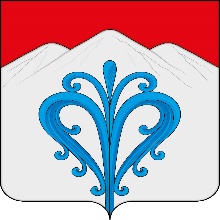 КРАСНОЯРСКИЙ КРАЙБалахтинский районАдминистрация Кожановского сельсоветаПОСТАНОВЛЕНИЕ В целях упорядочения организации и проведения противопожарной пропаганды, обучения мерам пожарной безопасности населения, в соответствии со ст.25 Федерального закона от 21.12.1994 № 69 "О пожарной безопасности", ст.11 Федерального закона от 21.12.1994 № 68 "О защите населения и территорий от чрезвычайных ситуаций природного и техногенного характера", законом Красноярского края от 24.12.2004 № 13-2821 "О пожарной безопасности в Красноярском крае", постановлением Совета администрации Красноярского края от 23.08.2007 № 361-п "Об утверждении Положения об организации подготовки населения Красноярского края в области гражданской обороны и защиты от чрезвычайных ситуаций природного и техногенного характера", руководствуясь ст.7 Устава Кожановского сельсовета Балахтинского района Красноярского края, ПОСТАНОВЛЯЮ:1. Утвердить Положение об организации деятельности внештатных инструкторов пожарной профилактики на территории Кожановского сельсовета (приложение № 1).2. Утвердить состав внештатных инструкторов пожарной профилактики на территории Кожановского сельсовета (приложение № 2).3. Лицу, ответственному за противопожарную безопасность на территории Кожановского сельсовета, обеспечивать средствами наглядной агитации, внештатных инструкторов пожарной профилактики, необходимой методической литературой, памятками, листовками, брошюрами, плакатами по противопожарной тематике.4. Контроль за выполнением настоящего Постановления оставляю за собой.5. Опубликовать постановление в газете «Кожановский вестник» и на официальном сайте администрации Кожановского сельсовета.12. Постановление вступает в силу в день, следующий за днем его официального опубликования.Приложение № 1 к постановлениюадминистрации Кожановского сельсоветаот 15.04.2022 г. №16ПОЛОЖЕНИЕОБ ОРГАНИЗАЦИИ ДЕЯТЕЛЬНОСТИ ВНЕШТАТНЫХ ИНСТРУКТОРОВ ПОЖАРНОЙ ПРОФИЛАКТИКИ НА ТЕРРИТОРИИ КОЖАНОВСКОГО СЕЛЬСОВЕТАI. Организация деятельности внештатных инструкторов пожарной профилактики1. Деятельность внештатных инструкторов пожарной профилактики (далее - внештатные инструкторы) организуется органами местного самоуправления.2. Деятельность внештатных инструкторов осуществляется с целью:1) привлечения широких слоев общественности к делу предупреждения пожаров, профилактики гибели и травматизма людей при пожарах;2) информирования населения о мерах пожарной безопасности и обучения действиям при возникновении пожаров;3) оказания помощи пожарной охране в обеспечении соблюдения требований норм и правил пожарной безопасности в жилом секторе, а также на территории организаций.3. Внештатным инструктором может стать любой гражданин с активной жизненной позицией, член общественных формирований добровольной пожарной дружины, организации, способный на добровольных началах осуществлять обучение и информирование населения о мерах обеспечения пожарной безопасности в жилом секторе на территории населенного пункта или организации.Внештатные инструкторы должны осуществлять свою деятельность в сельском поселении, в организациях независимо от форм собственности расположенных на территории поселения и проводить работу совместно с государственным инспектором ОНД и ПР по Балахтинскому и Новоселовскому районам ГУ МЧС России по Красноярскому краю.4. Администрация сельского поселения выдает внештатному инструктору соответствующее удостоверение. В случае освобождения внештатного инструктора от исполнения обязанностей удостоверение сдается по месту выдачи.5. Численный состав внештатных инструкторов и закрепление их по территориям сельского поселения для проведения профилактической работы определяется главой сельского поселения.6. Обучение внештатных инструкторов организуется и проводится в соответствии с требованиями Положения с учетом перечня специальных тем.7. В своей работе внештатные инструкторы руководствуются:1) нормативными правовыми актами Российской Федерации, Красноярского края;2) постановлениями, распоряжениями администрации Балахтинского района, администрации Кожановского сельсовета;3) настоящим Положением;4) учебно-методическими материалами, инструкциями по пожарной безопасности, разработанными в соответствии с действующим законодательством по обеспечению пожарной безопасности.8. Требования, указания и предложения внештатных инструкторов, касающиеся соблюдения норм и правил пожарной безопасности в пределах полномочий, указанных в Положении, являются обязательными для всех граждан.II. Права и обязанности внештатных инструкторов9. Внештатный инструктор имеет право:1) получать от подразделения противопожарной службы информацию об оперативной обстановке с пожарами и гибелью людей на подведомственной территории, а также необходимую учебную и методическую литературу для организации обучения населения мерам пожарной безопасности, проведения противопожарной агитации и пропаганды;2) оказывать содействие подразделениям противопожарной службы в обеспечении пожарной безопасности на территории населенных пунктов, в жилых помещениях и организациях;3) проводить, с согласия владельцев, противопожарное обследование жилых помещений с оформлением рекомендаций для устранения нарушений правил пожарной безопасности;4) по поручению территориального подразделения противопожарной службы осуществлять контроль за состоянием пожарной безопасности на территориях населенных пунктов сельского поселения;5) участвовать в проведении собраний жителей, конференций с целью рассмотрения вопросов обеспечения пожарной безопасности;6) проводить противопожарные инструктажи;7) разрабатывать и распространять листовки, памятки, плакаты и другие средства наглядной агитации по пожарной безопасности.III. Финансирование и материально – техническое обеспечение деятельности внештатных инструкторов10. Материально-техническое обеспечение деятельности внештатных инструкторов осуществляется за счет средств бюджетов Балахтинского района, Кожановского сельсовета, а также финансовых средств предусмотренных государственной программой Красноярского края «Защита от чрезвычайных ситуаций природного и техногенного характера и обеспечение безопасности населения», утвержденной постановлением Правительства Красноярского края от 30.09.2013 № 515-п.За активную работу по предупреждению пожаров, гибели и травматизма людей органы местного самоуправления могут устанавливать внештатным инструкторам различные льготы, выплачивать премии, применять другие виды поощрений.11. Стимулирование деятельности внештатных инструкторов может осуществляться путем организации органами местного самоуправления конкурсов на звание лучшего внештатного инструктора.Приложение № 2 к постановлениюадминистрации Кожановского сельсоветаот 15.04.2022 г. №16СОСТАВВНЕШТАТНЫХ ИНСТРУКТОРОВ ПОЖАРНОЙ ПРОФИЛАКТИКИНА ТЕРРИТОРИИ КОЖАНОВСКОГО СЕЛЬСОВЕТА15 апреля 2022 г.№16Об организации деятельности внештатных инструкторов пожарной профилактики на территории Кожановского сельсоветаГлава сельсоветаО.А. Антипова№п/пФ.И.О.Место работы,телефонДомашний адрес, телефонПримечание1.Канаев В.ВМАУ ФСЦ «ОЛИМП», 89135195976Красноярский край, Балахтинский район, с. Кожаны, ул. Лесная, д.25, кв.1